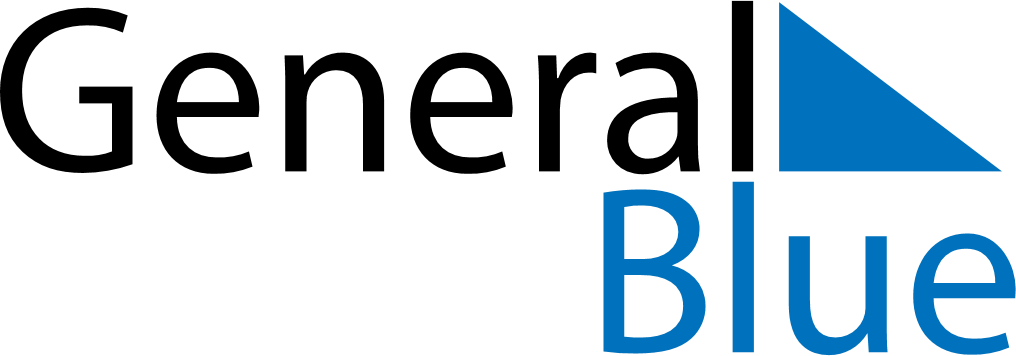 July 2018July 2018July 2018July 2018South AfricaSouth AfricaSouth AfricaSundayMondayTuesdayWednesdayThursdayFridayFridaySaturday12345667891011121313141516171819202021Nelson Mandela Day2223242526272728293031